Promocje na Lenovo K5 | wejdź w króliczą jamę!Mieliśmy już na naszym biurze prasowym niejeden raz krótkie artykuły o telefonach, smartfonach, itd. Tym razem jednak pragniemy zaprezentować markę, która nie miała do tej pory na naszych łamach żadnego bodajże miejsca, i to nie przez słabe próby zaistnienia w świecie miłośników elektroniki zmieniającej nasze codzienne życie. Czyli promocje na Lenovo K5...Czy tak jest?Bynajmniej. Bowiem Lenovo K5 to telefon, który można nazwać multimedialnym kombajnem. Czy ot jednak zmieni Ci życie? Skoro to, jak to się mówi, multimedia? Popkultura? Czy te fasety nadbudowy to jakaś rzeczywiście zmiana?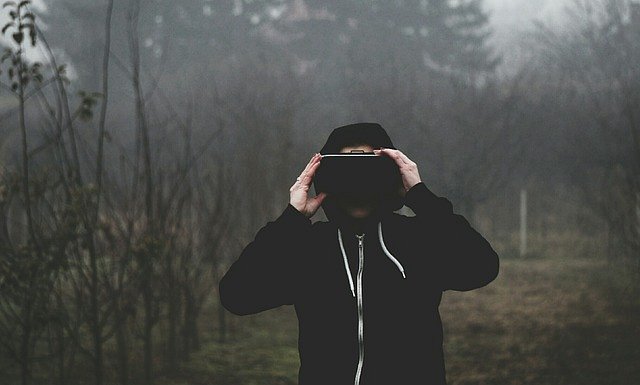 Cóż, media to środki, ale multimedia to nie tylko środki coraz bardziej między sobą tylko zróżnicowane, to również środki wchodzące w coraz to liczniejsze rejony naszego życia. I sprawiające, że mediacja jest tym bardziej powszechna.Promocje Lenovo K5 a multimediacjaDlatego Lenovo K5, kombajn multimedialny będący na promocji, pozwoli Ci się włączyć w ten globalny obieg informacji, a to jest przygoda, która nie ma końca, droga, z której się nie wraca. Jeśli chcesz sprawdzić, jak dalece sięga królicza jama, sprawdź promocje na Lenovo K5....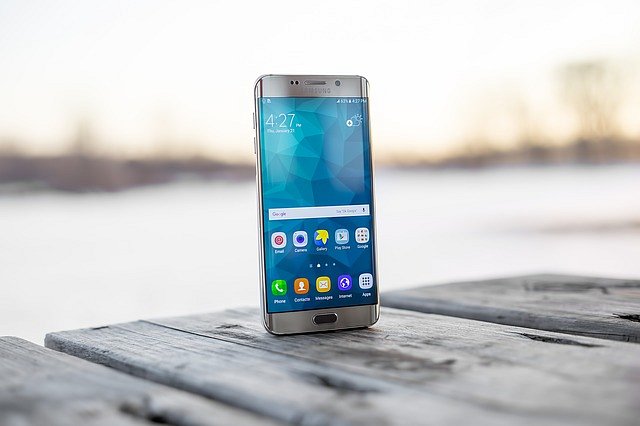 